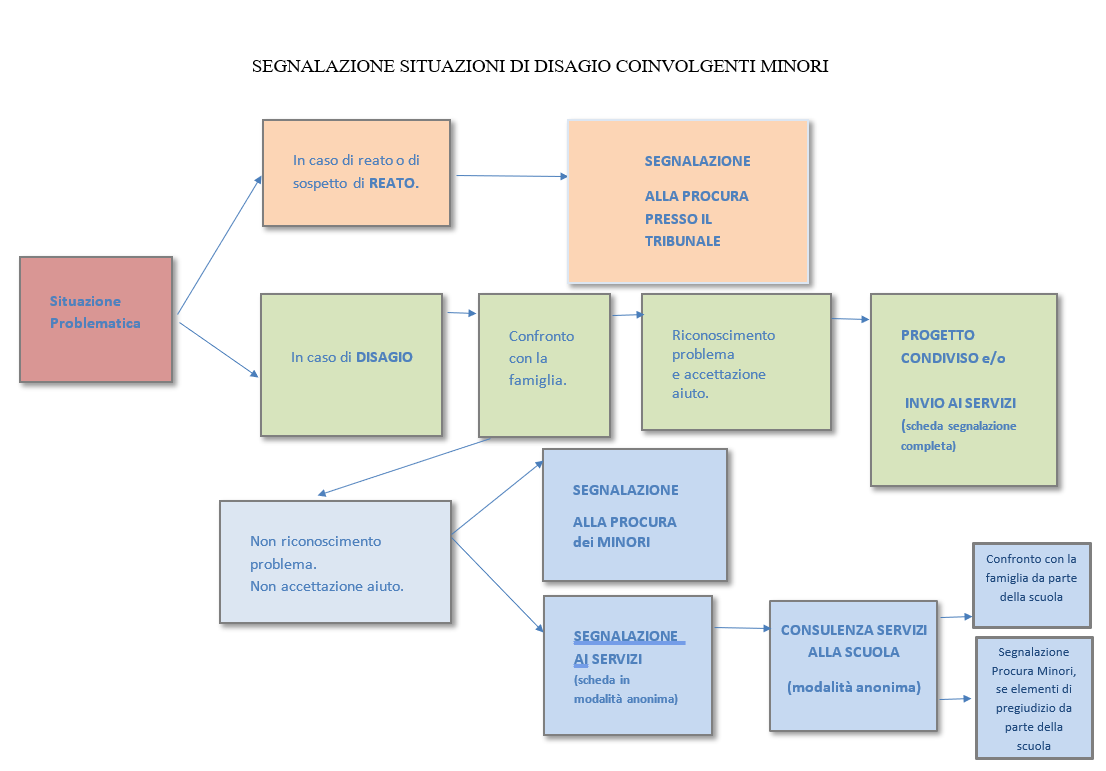 ( carta intestata della scuola)SCHEDA DI SEGNALAZIONE DI DISAGIOCOINVOLGENTE  MINORIL’invio di questa scheda non riguarda i casi in cui vi sia una ipotesi di reato (maltrattamento, abuso sessuale), in questo caso, infatti, le situazioni vanno segnalate immediatamente, anche per le vie brevi, alla Procura Ordinaria presso il Tribunale di Belluno direttamente da chi ha rilevato la situazione di reato senza interessare la famiglia nei casi di sospetto maltrattamento intra-famigliare.La presente scheda di segnalazione, infatti, invia informazioni relative al minore che manifesta stati di sofferenza, disagio o carenza legati al contesto familiare in cui vive o extra familiare in cui è inserito (trascuratezza, negligenza, carenze nelle cure, inadeguatezza, …), che possono incidere negativamente sulle potenzialità di crescita e di sviluppo.Nei casi di segnalazione senza consenso informato della famiglia, la scheda deve essere inviata solo in modo anonimo ai servizi di riferimento, per una consulenza anonima volta a comprendere se vi siano elementi per una segnalazione alla Procura della Repubblica presso il Tribunale per i minorenni di Venezia che sarà inoltrata dalla scuola o di altre possibili azioniDATI RELATIVI AL MINORE ( da compilarsi solo nel caso in cui la famiglia abbia accettato, firmando il consenso informato )ORDINE DI SCUOLA FREQUENTATA DAL MINORE (nido, infanzia, primaria, secondaria di primo o secondo grado) ……………………………………………………………………………………………………………………………………………………………..SEDE……………………………………………………………………………CLASSE………………………………………………………………L’ALUNNO/A è già seguito/a da altri servizi    SI’     NO      NON NOTO(      barrare la risposta scelta)se sì quali: …………………………………………………………………………………………………………………………………………………BREVE RELAZIONEMOTIVO DELLA SEGNALAZIONE AI SERVIZI È necessario descrivere l’eventuale episodio acuto o le ragioni complessive che giustificano la segnalazione; è indispensabile che vengano indicati i fatti con riferimenti temporali precisi, in modo oggettivo e che sia precisato se si tratti di fatti osservati e/o riferiti.…………………………………………………………………………………………………………………………………………………………………………………………………………………………………………………………………………………………………………………………………………………………………………………………………………………………………………………………………………………………………………………………………………………………………………………………………………………………………………………………………………………………………………………………………………………………………………Descrizione nel dettaglio del/degli episodio/i ritenuti particolarmente significativi e importanti (breve resoconto di un colloquio, di un tema scritto e/o disegni, di comportamenti “critici” significativi, riportando il linguaggio eventualmente utilizzato dal minore).……………………………………………………………………………………………………………………………………………………………………………………………………………………………………………………………………………………………………………………………………………………………………………………………………………………………………………………………………………………………………………………………………………………………………………………………………………………I fatti, le carenze, i disagi sopra specificati sono stati osservati in data ………………………………………………………………………….…………………………………………………………………………………………………………………………………………………….È consigliabile segnalare anche gli appuntamenti mancati da parte della famiglia e le relative giustificazioni, evidenziando il generale livello di collaborazione della famiglia.…………………………………………………………………………………………………………………………………………………………………………………………………………………………………………………………………………………………………............Descrizione degli interventi effettuati all’interno della scuola a favore del minore ad opera della stessa e/o di operatori dei servizi sociali.Con l’alunno  …………………………………………………………………………………………………………………………………………....…………………………………………………………………………………………………………………………………………………………………………………………………………………………………………………………………………………………Con i genitori …………………………………………………………………………………………………………………………………………….…………………………………………………………………………………………………………………………………………………………………………………………………………………………………………………………………………………………Con il territorio   ………………………………………………………………………………............................................................................................………………………………………………………………………………………………………………………………………………………………………………………………………………………………………………………………………………………………………………………………………………………………………………………………………………………………………Altri elementi, osservati in un periodo anche antecedente alla presente segnalazione, che possano indicare sintomi di possibile disagio …………………………………………………………………………………………………………………………………………………………………………………………………………………………………………………………………………………………………………La presenze segnalazione avviene (barrare la risposta scelta) :con il consenso informato della famiglia;senza il consenso della famiglia o degli esercenti la responsabilità genitoriale.EVENTUALI OSSERVAZIONI CONCLUSIVE  ........................................................................................................................................................................................................................................................................................................................................................................................................................................................................................................................................................................................................................................................................................................................................................................................................................................................................................................................................................................................I DOCENTI / EDUCATORI__________________________________________________________________Recapito a cui far riferimento per le comunicazioni sul caso________________________________________________Data e luogo                                                                                                                                           Il Dirigente ScolasticoRECAPITI e INDIRIZZI UTILI Procura della Repubblica presso Tribunale Ordinario di Bellunopec: 		prot.procura.belluno@giustiziacert.itProcura della Repubblica presso il Tribunale dei Minorenni di Veneziapec: 		civile.procmin.venezia@giustiziacert.itRiferimenti ULSS Distretto 2 (Feltre)
U.O.C. IAF E CONSULTORI
Via Marconi, 7 – 32032 Feltre
0439.883170 
e – mail 	consultoriofamiliare.fe@aulss1.veneto.itRiferimenti ULSS Distretto 1 (Belluno, Agordo e Cadore) 
U.O.C. IAF E CONSULTORI
Via Sala, 35 – 32100 Belluno
0437.514975
e – mail 	iaf.bl@aulss1.veneto.itAUTORIZZAZIONE AL TRATTAMENTO DEI DATI PERSONALI (ARTT. 13 E 14 DEL G.D.P.R. 679/2016)Il/La sottoscritto/a_____________________________________________________ nato/a a ______________________________________________________ 

il __________________ residente a _______________________in via  _________________________________ e Il/la sottoscritto/a______________________nato/a __________________________________________   il __________________ residente a _______________________in via  -______________________genitori di _____________________________________AUTORIZZANOai sensi e per gli effetti degli artt. 13 e 14 del G.D.P.R. n. 679/2016, con la sottoscrizione del presente modulo, il proprio consenso al trattamento dei dati personali forniti a seguito della segnalazione TRASMESSA ai servizi della UOC Infanzia Adolescenza Famiglia e Consultori del distretto di _________________DATA________________________FIRMEmadre___________________________________________padre___________________________________________